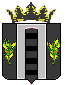 АДМИНИСТРАЦИЯ  ПОГРАНИЧНОГО МУНИЦИПАЛЬНОГО  ОКРУГАОТДЕЛ  ОБРАЗОВАНИЯПРИКАЗ22.09.2021.                                       п. Пограничный                                 № 56Об участие общественных наблюдателей при проведении Всероссийских проверочных работ в Пограничном округе  в 2021 годуВ соответствии с Порядком проведения Всероссийских проверочных работ в Пограничном муниципальном округе в 2020 году в общеобразовательных организациях с целью обеспечения открытости и прозрачности процедуры ВПРПРИКАЗЫВАЮ:Утвердить общественных наблюдателей:-МБОУ «ПСОШ №1 ПМР»: Стрижекозина Ю.В.,  методист МКУ «ЦОД МОУ ПМР».-МБОУ «ПСОШ №1 ПМР» 1отделение: Стрижекозина Ю.В., методист МКУ «ЦОД МОУ ПМР».-МБОУ «ПСОШ №2 ПМР имени Байко В.Ф.»: Матушкина И.Н., Ямкач Н.С. (представители родительской общественности).-МБОУ «Барано-Оренбургская СОШ ПМР»: Трошина Н.С, представитель родительской общественности.-МБОУ «Сергеевская СОШ  ПМР»: Бойко З.В., Захарова А.Н. (представители родительской общественности).-МБОУ «Жариковская СОШ ПМР»: Тужик И.Ф., Шахворостова И.М. (работники другой образовательной организации).-МБОУ «Жариковская СОШ ПМР» в с. Богуславка: Быковская А.И., Потапова Т. А. (представители родительской общественности).-МБОУ «Жариковская СОШ  ПМР»  в с. Нестеровка:  Грибанова Л.Г., Лисина И. А., Шульга Л. В. (представители родительской общественности), Коржов В.М., Сим Л.Ф. (работники другой образовательной организации).- МБОУ «Жариковская СОШ ПМР» в с. Барабаш-Левада: Раенко У.Р., Селиванова О.А. (представители родительской общественности).2. Отменить приказ от 17.09.2020 № 55 «Об участие общественных наблюдателей при проведении Всероссийских проверочных работ в Пограничном округе  в 2020 году».3. Контроль за исполнением возложить на Третьякову Т.В., главного специалиста по школам отдела образования Администрации Пограничного муниципального округа.Начальник отделаобразования                                                                                              Н.Г. Панкова